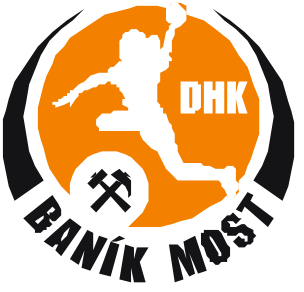 S M L O U V A   O   R E K L A M Ě MOSTECKÁ BYTOVÁ, a.s.Se sídlem: 434 01 Most, Josefa Skupy 2522
IČ: 25438832
DIČ: CZ25438832Zastoupena: xxx(dále jen „objednatel“)aDHK Baník Most, s.r.o. se sídlem: 434 01 Most, tř. Budovatelů 112/7
IČ: 48290718
DIČ: CZ48290718
Vedená obchodním rejstříkem Krajského soudu v Ústí nad Labem, oddíl C, vložka 4996 Zastoupena: xxxbankovní spojení: xxx(dále jen „obstaravatel“)uzavírají následující s m l o u v u  o  r e k l a m ěv souladu s § 1724 a násl. Občanského zákoníkuI. PREAMBULETato smlouva je uzavírána za účelem prezentace dobrého jména objednatele prostřednictvím reklamy a dalšími níže popsanými způsoby.II. PŘEDMĚT SMLOUVY1. Předmětem této smlouvy je zajištění reklamních služeb ve prospěch objednatele v rámci akce „Kup si svou hráčku“ (viz. web. str. DHK).2. Reklamní služby budou zajištěny v rámci sportovních utkáních v házené žen „DHK Baník Most, s.r.o“. Obstaravatel průkazně doloží plnění smlouvy ve formě fotodokumentace. Jedná se o : 	Reklama firmy na dresu hráčky „A “ týmu dospělých: „xxx“. Baner v rozměru 4m2 umístěn ve sportovní hale v Mostě po celou dobu platnosti této smlouvy. Reklama umístěním loga dle dodání objednatele na webových stránkách DHK Baník Most a bulletinech ke všem zápasům „A“ týmu DHK.Vstupenka do „2 VIP prostoru“. III. CENA A PLATEBNÍ PODMÍNKY1. Cena za služby uvedené v bodě II. činí 120 000,- Kč bez DPH. 2. Dojednaná cena bude uhrazena převodem z účtu objednatele na účet klubu na základě vystavené faktury do 15 dní od podpisu této smlouvy.IV. DOBA PLNĚNÍTato smlouva se uzavírá na dobu určitou, a to ode dne podpisu smlouvy od 1. 9. 2022 do 31. 8. 2023.V. ZÁVĚREČNÁ USTANOVENÍ1. Strany se dohodly, že je možné ze závažných důvodů (odchod hráčky, dlouhodobé zranění, ukončení činnosti apod.) během platnosti této smlouvy změnit jméno hráčky, aniž by tím byl dotčen obsah a plnění této smlouvy.
2. Změny a dodatky k této smlouvě lze provést pouze písemnou formou, která musí být potvrzena oběma stranami. Tato smlouva je vyhotovena ve dvou stejnopisech s platností originálu, z nichž každá ze stran obdrží po jednom vyhotovení.3. Smlouva se uzavírá na základě usnesení představenstva společnosti MOSTECKÁ BYTOVÁ, a.s. č. xxx. V Mostě dne 		                             		V Mostě dne ………………………………..                  	………………………………MOSTECKÁ BYTOVÁ, a.s.   	       		DHK Baník Most, s.r.o.                                                                           